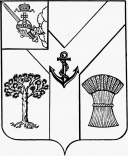 ПРЕДСТАВИТЕЛЬНОЕ СОБРАНИЕ МЕЖДУРЕЧЕНСКОГО МУНИЦИПАЛЬНОГО ОКРУГАВОЛОГОДСКОЙ ОБЛАСТИРЕШЕНИЕ                                        от 28.02.2024 № 13     с. ШуйскоеОб установлении размеров доплаты к пенсии за выслугу лет лицам, замещавшим должности муниципальной службы в сельских поселений, входивших в состав Междуреченского  муниципального района Вологодской области          В целях обеспечения социальных гарантий лицам, ранее замещавшим должности в администрациях сельских поселений Междуреченского муниципального района, на основании статьи 7 Федерального закона от 15 декабря 2001 года № 166-ФЗ «О государственном пенсионном обеспечении в Российской Федерации», пункта 12 части 1 статьи 11, статьи 12 Федерального закона от 2 марта 2007 года № 25-ФЗ «О муниципальной службе в Российской Федерации», на основании протоколов заседаний комиссии по установлению права на доплату к пенсии лицам, замещавшим должность Главы района, по назначению, выплате и перерасчете пенсии за выслугу лет  лицам, замещавшим должности муниципальной службы в органах местного самоуправления, от 20 декабря 2023 года, от  2 февраля 2024 года,Представительное Собрание округа РЕШИЛО        1.Установить пенсию за выслугу лет лицам, замешавшим должности муниципальной службы в администрациях сельских поселений Междуреченского муниципального района Вологодской области: 1.1. по высшей группе должностей в размере 2000.00 рублей следующим лицам:- Бритвиной Нине Александровне, заместителю главы поселения Старосельское;- Рыжовой Валентине Александровне, заместителю главы поселения Враговское;- Комиссаровой Галине Юрьевне, заместителю главы поселения Шейбухтовское;- Колпаковой Людмиле Васильевне, заместителю главы поселения Ботановское;- Сейидовой Ольге Александровне; заместителю главы поселения Туровецкое;- Карапузовой Галине Алексеевне, заместителю главы поселения Ноземское;1.2. по главной группе должностей в размере 1500.00 рублей следующим лицам:- Куланиной Татьяне Михайловне, главному бухгалтеру поселения Ботановское;- Рогозиной Вере Александровне, главному бухгалтеру поселения Ботановское;- Доготер Нине Николаевне, заведующей финансово-экономическим сектором поселения Туровецкое;- Коншиной Людмиле Константиновне, главному бухгалтеру поселения Старосельское;1.3. по старшей группе должностей в размере 1000.00 рублей следующим лицам:- Волоховой Елене Константиновне, ведущему специалисту по делопроизводству;1.4. по младшей группе должностей в размере 1000.00 рублей следующим лицам:- Малковой Валентине Евгеньевне, специалисту I категории по первичному воинскому учету поселения Сухонское. 	2. Установить пенсию за выслугу лет лицу, замешавшему должность муниципальной службы в администрации сельского поселения Шейбухтовское Междуреченского муниципального района Вологодской области:   2.1. по высшей группе должностей в размере 2000.00 рублей следующим лицам:- Люсковой Ольге Николаевне, заместителю главы поселения Шейбухтовское;  3. Установленный пунктами 1, 2 настоящего решения размер пенсии за выслугу лет выплачивается лицам, указанным в подпунктах 1.1. - 1.4., 2.1. настоящего решения, ежемесячно из средств бюджета округа путем перечисления на банковский счет (вклад) получателя в кредитной организации.          4. Информация о пенсии за выслугу лет размещается в Единой государственной информационной системе социального обеспечения в соответствии с Федеральным законом от 17 июля 1999 года № 178-ФЗ «О государственной социальной помощи».         5. Настоящее решение подлежит опубликованию в газете «Междуречье», размещению на официальном сайте Междуреченского муниципального округа в информационно-телекоммуникационной сети «Интернет» и распространяется на правоотношения, возникшие с 1 января 2024 года, за исключением положения, для которого абзацем вторым настоящего пункта установлен иной срок вступления их в силу.         Подпункт 2.1. пункта 2 настоящего решения вступает в силу с 29 января 2024 года.Председатель Представительного                           Глава МеждуреченскогоСобрания Междуреченского                                    муниципального округаМуниципального округа                                                                                                     Ю.М.Бойнес                                 А.А.Титов